                          OBJEDNÁVKA :  č.  16/01/03/05/2024Dne 29.4.2024					Domeček plný koleček, z.s.Tel. 499318335					Nádražní 111Č.ú. 182036724/0300				507 91 Stará PakaVyřizuje : Mgr. Dagmar Anschlagová                            PŘEDMĚT OBJEDNÁVKY:Objednáváme u Vás tonery do tiskárny pro budovy:MŠ Roháčova- 4x renovaci toneru Canon CRG-055H 		8.331,-  Kč	MŠ Dvořákova-4x renovaci toneru Canon CRG-045K		4.739,-  Kč	MŠ Lipnice-4x renovaci toneru	 Canon 069				9.611,62Kč	MŠ Drtinova-4x renovaci toneru Canon CRG-045 a		   1x renovaci toneru Canon ORG 057		6.056,-  KčCelková cena objednávky  s DPH 28.737,62KčDěkujeme	Fakturu zašlete na adresu:                                          Mateřská škola                  Drtinova 1444544 01 Dvůr Králové nad LabemPři fakturaci dodržte přesný název organizace.								Mgr. Dagmar Anschlagová  							        			ředitelka Příkazce operace:Správce rozpočtu:Mateřská škola, Dvůr Králové nad Labem, Drtinova 1444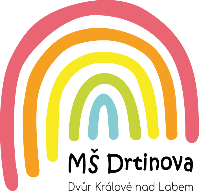 Drtinova 1444	544 01 Dvůr Králové nad LabemTel.: 499 318 335e-mail: drtinova@msdrtinova.czwww:msdrtinova.cz